СОВЕТ СПАССКОГО СЕЛЬСКОГО ПОСЕЛЕНИЯРЕШЕНИЕ с. Вершинино	№ 126 от 28 января 202046-е собрание 4-го созываВ соответствии со статьей 24 и статьей 28 Градостроительного кодекса Российской Федерации, Федеральным законом от 06.10.2003г. № 131-ФЗ «Об общих принципах организации местного самоуправления в Российской Федерации», Уставом муниципального образования «Спасское сельское поселение», с учетом публичных слушаний, проведенных в период с 13.01.2020 по 20.01.2020 г, заключением Главы поселения (Главы Администрации) от 23.01.2020 и проекта о внесении изменений в Генеральный план Спасского сельского поселения Томского района Томской области, Совет Спасского сельского поселения решил:Внести в Генеральный план Спасского сельского поселения, утвержденного Решением Совета Спасского сельского поселения № 76 от 30.12 2013 г. «О принятии решения об утверждении Генерального Плана и Правил землепользования и застройки муниципального образования «Спасское сельское поселение» Томского района Томской области следующее:Изменить в Карте функционального зонирования, Карте планируемого размещения объектов местного значения поселения, Карте границ населенных пунктов, входящих в состав поселения в составе Генерального плана Спасского сельского поселения функциональную зону территории в части изменения функционального зонирования территории в границах населенных пунктов Яр, Вершинино, Батурино, Коларово, Синий Утес (2 контур) с целью обеспечения оптимальных условий территориального и социально-экономического развития поселения в целом, Приложение 2.Изменить в Карте градостроительного зонирования в составе Правил Землепользования и застройки Спасского сельского поселения территориальную зону территории в границах населенных пунктов Яр, Вершинино, Батурино, Коларово, Синий Утес (2 контур) с целью обеспечения оптимальных условий территориального и социально-экономического развития поселения в целом, Приложение 3.Утвердить изменения в Генеральный план и Правила застройки и землепользования муниципального образования «Спасское сельское поселение» в графические материалы:- Генеральный план муниципального образования «Спасское сельское поселение» Томского района Томской области. Карта границ населенных пунктов, входящих в состав поселения. - Генеральный план муниципального образования «Спасское сельское поселение» Томского района Томской области. Карта планируемого размещения объектов культурно-бытовой и социальной сферы местного значения. Карта функционального зонирования. - Правила землепользования и застройки муниципального образования «Спасское сельское поселение» Томского района Томской области. Карта градостроительного зонирования. Карта зон с особыми условиями использования территории.Разместить изменения в Генеральный план в Правила землепользования и застройки муниципального образования «Спасское сельское поселение» в федеральной государственной информационной  системе территориального планирования в сети «Интернет» по адресу: http://fgis.economy.gov.ru.Обнародовать настоящее решение в информационном бюллетене Спасского сельского поселения и разместить  на официальном сайте муниципального образования «Спасское сельское поселение» в сети «Интернет»(www: spasskoe.tomsk.ru.).Настоящее решение вступает в силу с даты обнародования.Председатель Совета Спасского сельского поселения	___________/В. П. Авдиевич/Глава Спасского сельского поселения(Глава Администрации)	___________/Е. Ю. Пшеленский/Приложение 1 к решению Совета № 126 от 28.01.2020 по публичным слушаниям, проведенных в период с 13.01.2020 по 20.01.2020 гЗАКЛЮЧЕНИЕпо итогам проведения публичных слушаний по внесению изменений в Генеральный план  и Правила землепользования и застройки муниципального образования «Спасское сельское поселение» Томского района Томской области, утвержденных решением Совета от 30.12.2013 г. № 76  назначенных Решением совета от 07 ноября 2019 № 108 «О назначении и проведении публичных слушаний по обсуждению вопроса по внесению изменений в Генеральный план и Правила застройки и землепользованияс. Вершинино	«23» января 2020 годаНа основании решения Совета Спасского сельского поселения № 108 от «07» ноября 2019 г. «О назначении и проведения публичных слушаний по обсуждению вопросов внесения изменений Правила землепользования и застройки муниципального образования «Спасское сельское поселение» ( в редакции от 27 декабря 2019 решение Совета № 122) .Публичные слушания были проведены в соответствии с графиком:Проект внесения изменения в Генеральный план и Правила землепользования и застройки муниципального образования «Спасское сельское поселение» Томского района Томской области , являющейся неотъемлемой частью к Решению Совета от 07 ноября 2019 № 108 (в редакции от 27 декабря 2019 решение Совета № 122) размещен в период с «11» ноября 2019 г. по «20» января 2020 г. , по следующим адресам:1. В здании Администрации Спасского сельского поселения по адресу: Томская область, Томский район, с.Вершинино, пер. Новый, 6. 2. Материалы проекта о внесении изменений в Генеральный план и Правила землепользования и застройки на официальном сайте Спасского сельского поселения - www.spasskoe.tomsk.ru;Информирование населения о проведении публичных слушаний обеспечено:- опубликованием в информационном бюллетене Спасского сельского поселения № 115 от «11» ноября  2019 года с указанием места и времени их проведения, контактных телефонов для предварительной регистрации;- опубликованием в информационном бюллетене Спасского сельского поселения № 133 от «28» декабря 2019 года с указанием места и времени их проведения, контактных телефонов для предварительной регистрации;- размещением вышеуказанного решения в сети Интернет на официальном сайте Спасского сельского поселения www.spasskoe.tomsk.ru;- через объявления в общественных местах.Общее количество присутствующих граждан на публичных слушаниях: 49 чел. Спасского сельского поселения Томского района, из них имеющих право решающего голоса 47 чел.Перед присутствующими выступили:  Глава поселения (Глава Администрации) Е.Ю. Пшеленский и член Комиссии - В. Я. Печалов.В период с  «13» января 2020 г. по «20» января 2020 г. в адрес организатора публичных слушаний поступали предложения, которые отражены в Протоколах публичных слушаний.Заключение:Направить протокола публичных слушаний по проекту внесения изменений в Генеральный план и  Правила землепользования и застройки муниципального образования «Спасское сельское поселение» Томского района Томской области,утвержденных решением Совета поселения от 30.12.2013 г. № 76  в комиссию по градостроительному зонированию территории муниципального образования «Спасское сельское поселение».Признать публичные слушания, проведенные в  период с «13» января 2020 г. по «20» января 2020 г., состоявшимися.Опубликовать данное Заключение по проекту внесения изменений в Генеральный план и Правила землепользования и застройки муниципального образования «Спасское сельское поселение» Томского района Томской области утвержденных решением Совета от 30.12.2013 г. № 76 в информационном бюллетене Спасского сельского поселения и разместить на официальном сайте Спасского сельского поселения www.spasskoe.tomsk.ru.,Глава поселения(Глава администрации)	_________/Пшеленский Е. Ю./Протокол публичных слушаний по внесению изменений вГенеральный план и Правила землепользования и застройки муниципального образования «Спасское сельское поселение» Томского района Томской области, утвержденных решением Совета от 30.12.2013 г. № 76с. Яр	13.01.2020 г.Место и время проведения публичных слушаний:«13» января 2020 года 15-00 с. Яр – Здание дома культуры МБУ «СКЦ Спасского поселения», адрес: Томский район, с. Яр, ул. Октябрьская, 80.Способ информирования общественности:Материалы по проекту внесения изменений в Генеральный план и Правила землепользования и застройки муниципального образования «Спасское сельское поселение» Томского района Томской области утвержденных решением Совета от 30.12.2013 г. № 76, информационные объявления о проведении публичных слушаний были размещены на стендах объявлений, а так же в Администрации сельского поселения, на официальном сайте Спасского сельского поселения в сети Интернет – www.spasskoe.tomsk.ru;С материалами по проекту внесения изменений в Генеральный план и Правила землепользования и застройки муниципального образования «Спасское сельское поселение» Томского района Томской области утвержденных решением Совета от 30.12.2013 г. № 76 все желающие могли ознакомиться в Администрации Спасского сельского поселения по адресу: Томская область, Томский район, с. Вершинино, пер. Новый, д. 6.Организатор: Глава поселения - Пшеленский Егор ЮрьевичСекретарь: Печалов Вячеслав ЯковлевичПрисутствовали:Участники с правом решающего голоса – 5 человекУчастники с правом совещательного голоса – нетПОВЕСТКА СОБРАНИЯ: проведение публичных слушаний по проекту внесения изменений в Генеральный план и Правила землепользования и застройки МО «Спасского сельского поселения» утвержденных решением совета № 76 от 30.12 2013 г., Проектные решения по внесению изменений в Генеральный план муниципального образования «Спасское сельское поселение» в части изменения функционального зонирования территории в границах населенных пунктов с. Яр, в соответствии с:ч. 12 ст. 34 Федерального закона от 23 июня 2014 г. N 171-ФЗ «О внесении изменений в Земельный кодекс Российской Федерации и отдельные законодательные акты Российской Федерации»;Градостроительным кодексом Российской Федерации от 29.12.2004 N 190-ФЗ (ред. от 02.08.2019);Федеральным законом от 02.08.2019 г. № 283-ФЗ «О внесении изменений в Градостроительный кодекс Российской Федерации и отдельные законодательные акты Российской Федерации»;СЛУШАЛИ:Организатор: О назначении секретаря и счетчика публичных слушаний.Секретарем и счетчиком публичных слушаний предложил назначить В. Я. ПечаловаРЕШИЛИ:Назначить В. Я. Печалова секретарем и счетчиком публичных слушаний;Количество проголосовавших «за» -5 (пять) человек.Проголосовавших «против» нет.Воздержавшихся нет.СЛУШАЛИ:Организатор публичных слушаний  - На публичных слушаниях по проекту внесения изменений в Генеральный план и Правила землепользования и застройки МО «Спасского сельского поселения» утвержденных решением совета № 76 от 30.12 2013 г., Проектные решения по внесению изменений в Генеральный план муниципального образования «Спасское сельское поселение» в части изменения функционального зонирования территории в границах населенных пунктов с. Яр, зарегистрировано всего 5 участников. Из них право решающего голоса имеют 5 человек. Таким образом, мы можем приступить к процедуре публичных слушаний.Организатор:Ознакомил присутствующих с регламентом публичных слушаний: - для выступлений по обсуждению проекта внесения изменений в Генеральный план и Правила землепользования и застройки МО «Спасского сельского поселения» утвержденных решением совета № 76 от 30.12 2013 г., Проектные решения по внесению изменений в Генеральный план муниципального образования «Спасское сельское поселение» в части изменения функционального зонирования территории в границах населенных пунктов с. Яр – не более 7 минут; - для реплик и замечаний – не более 3 минут.Предложил проводить обсуждение проекта внесения изменений в Генеральный план и Правила землепользования и застройки МО «Спасского сельского поселения» утвержденных решением совета № 76 от 30.12 2013 г., Проектные решения по внесению изменений в Генеральный план муниципального образования «Спасское сельское поселение» в части изменения функционального зонирования территории в границах населенных пунктов с. Яр, с учетом замечаний и предложений, голосовать за каждое предложение, а затем принять решение в целом.- напомнил, что решение по результатам публичных слушаний принимается путем подачи голоса «за», «против», «воздержался»; решение считается принятым, если за него проголосовало более половины от числа участников публичных слушаний.РЕШИЛИ:Проводить обсуждение проекта внесения изменений в Генеральный план и Правила землепользования и застройки МО «Спасского сельского поселения» утвержденных решением совета № 76 от 30.12 2013 г., Проектные решения по внесению изменений в Генеральный план муниципального образования «Спасское сельское поселение» в части изменения функционального зонирования территории в границах населенных пунктов с. Яр, с учетом замечаний и предложений, голосовать за каждое предложение, а затем принять решение в целом.Количество проголосовавших «за» - 5 (пять) человек.Проголосовавших «против» нет. Воздержавшихся нет.  СЛУШАЛИ:Секретарь: О поступивших предложениях и замечаниях.Проинформировал присутствующих, что в период с «07» ноября 2019 г. по «10» января 2020 г. в адрес организатора публичных слушаний предложений и замечаний не поступало.СЛУШАЛИ:Секретарь:Территория проектирования располагается на востоке населенного пункта Яр в окрестности земельных участков с кадастровыми номерами 70:14:0300042:1161 и 70:14:0300042:1162 по улице Школьной. Фактически данные земельные участки и прилегающая территория, в настоящее время с еще не отмежеванными участками используется для ведения личного подсобного хозяйства местными гражданами. В Администрацию обратился собственник участка 70:14:0300042:1161 с заявлением об упорядочении градостроительного зонирования на данной территории с целью возможности дальнейшего оформления земельного участка и получения разрешительной документации согласно действующего законодательства.На утвержденной карте Правил землепользования и застройки участок Спасского сельского поселения расположен на нескольких территориальных зонах одновременно: - Ж-3 -зона малоэтажной жилой застройки с земельными участками для ведения личного подсобного хозяйства, Р-1- зона зеленых насаждений общего пользования, СХ-3- зона размещения сельскохозяйственных угодий в границах населенных пунктов.По действующему законодательству участок не может быть расположен в нескольких зонах одновременно, поэтому необходимо провести изменения в материалах градостроительного зонирования в соответствии с действительным использованием территории.От участников публичных слушаний вопросы и предложения не поступили:РЕШИЛИ:Проект внесения изменений в Генеральный план и Правила землепользования и застройки МО «Спасского сельского поселения» утвержденных решением совета № 76 от 30.12 2013 г., Проектные решения по внесению изменений в Генеральный план муниципального образования «Спасское сельское поселение» в части изменения функционального зонирования территории в границах населенного пункта с. Яр – принять.Количество проголосовавших «за» - 5 (пять) человек.Проголосовавших «против» нет. Воздержавшихся нет.  РЕШИЛИ:Публичные слушания по проекту внесения изменений в Генеральный план и Правила землепользования и застройки МО «Спасского сельского поселения» утвержденных решением совета № 76 от 30.12 2013 г., Проектные решения по внесению изменений в Генеральный план муниципального образования «Спасское сельское поселение» в части изменения функционального зонирования территории в границах населенного пункта с. Яр, считать состоявшимися.Предложенные изменения в Генеральный план и Правила землепользования и застройки МО «Спасского сельского поселения» утвержденных решением совета № 76 от 30.12 2013 г., Проектные решения по внесению изменений в Генеральный план муниципального образования «Спасское сельское поселение» в части изменения функционального зонирования территории в границах населенного пункта с. Яр, соответствуют действующему законодательству Российской Федерации.Принять проект внесения изменений в Генеральный план и Правила землепользования и застройки МО «Спасского сельского поселения» утвержденных решением совета № 76 от 30.12 2013 г., Проектные решения по внесению изменений в Генеральный план муниципального образования «Спасское сельское поселение» в части изменения функционального зонирования территории в границах населенного пункта с. Яр.Публичные слушания объявляются закрытыми. Благодарю всех за участие.Организатор публичных слушаний	_________/Е. Ю. Пшеленский/Секретарь публичных слушаний	_________/В. Я. Печалов/Протокол публичных слушаний по внесению изменений вГенеральный план и Правила землепользования и застройки муниципального образования «Спасское сельское поселение» Томского района Томской области, утвержденных решением Совета от 30.12.2013 г. № 76с. Вершинино	13.01.2020 г.Место и время проведения публичных слушаний:«13» января 2020 года 18-30 с. Вершинино – Школа МБОУ «Спасское СОШ с. Вершинино», адрес: Томский район, с. Вершинино, пер. Новый, 8.Способ информирования общественности:Материалы по проекту внесения изменений в Генеральный план и Правила землепользования и застройки муниципального образования «Спасское сельское поселение» Томского района Томской области утвержденных решением Совета от 30.12.2013 г. № 76, информационные объявления о проведении публичных слушаний были размещены на стендах объявлений, а так же в Администрации сельского поселения, на официальном сайте Спасского сельского поселения в сети Интернет – www.spasskoe.tomsk.ru;С материалами по проекту внесения изменений в Генеральный план и Правила землепользования и застройки муниципального образования «Спасское сельское поселение» Томского района Томской области утвержденных решением Совета от 30.12.2013 г. № 76 все желающие могли ознакомиться в Администрации Спасского сельского поселения по адресу: Томская область, Томский район, с. Вершинино, пер. Новый, д. 6.Организатор: Глава поселения - Пшеленский Егор ЮрьевичСекретарь: Печалов Вячеслав ЯковлевичПрисутствовали:Участники с правом решающего голоса – 9 человек.Участники с правом совещательного голоса – 2 человека.ПОВЕСТКА СОБРАНИЯ: проведение публичных слушаний по проекту внесения изменений в Генеральный план и Правила землепользования и застройки МО «Спасского сельского поселения» утвержденных решением совета № 76 от 30.12 2013 г., Проектные решения по внесению изменений в Генеральный план муниципального образования «Спасское сельское поселение» в части изменения функционального зонирования территории в границах населенных пунктов с. Яр, в соответствии с:ч. 12 ст. 34 Федерального закона от 23 июня 2014 г. N 171-ФЗ «О внесении изменений в Земельный кодекс Российской Федерации и отдельные законодательные акты Российской Федерации»;Градостроительным кодексом Российской Федерации от 29.12.2004 N 190-ФЗ (ред. от 02.08.2019);Федеральным законом от 02.08.2019 г. № 283-ФЗ «О внесении изменений в Градостроительный кодекс Российской Федерации и отдельные законодательные акты Российской Федерации»;СЛУШАЛИ:Организатор: О назначении секретаря и счетчика публичных слушаний.Секретарем и счетчиком публичных слушаний предложил назначить В.Я. ПечаловаРЕШИЛИ:Назначить В. Я. Печалова секретарем и счетчиком публичных слушаний; Количество проголосовавших «за» - 9 (девять) человек.Проголосовавших «против» нет. Воздержавшихся нет. СЛУШАЛИ:Организатор публичных слушаний  - На публичных слушаниях по проекту внесения изменений в Генеральный план и Правила землепользования и застройки МО «Спасского сельского поселения» утвержденных решением совета № 76 от 30.12 2013 г., Проектные решения по внесению изменений в Генеральный план муниципального образования «Спасское сельское поселение» в части изменения функционального зонирования территории в границах населенных пунктов с. Вершинино, зарегистрировано всего 11 участников. Из них право решающего голоса имеют 9 человек. Таким образом, мы можем приступить к процедуре публичных слушаний.Организатор:Ознакомил присутствующих с регламентом публичных слушаний:для выступлений по обсуждению проекта внесения изменений в Генеральный план и Правила землепользования и застройки МО «Спасского сельского поселения» утвержденных решением совета № 76 от 30.12 2013 г., Проектные решения по внесению изменений в Генеральный план муниципального образования «Спасское сельское поселение» в части изменения функционального зонирования территории в границах населенных пунктов с. Вершинино – не более 7 минут;для реплик и замечаний – не более 3 минут.предложил проводить обсуждение проекта внесения изменений в Генеральный план и Правила землепользования и застройки МО «Спасского сельского поселения» утвержденных решением совета № 76 от 30.12 2013 г., Проектные решения по внесению изменений в Генеральный план муниципального образования «Спасское сельское поселение» в части изменения функционального зонирования территории в границах населенных пунктов с. Вершинино, с учетом замечаний и предложений, голосовать за каждое предложение, а затем принять решение в целом.напомнил, что решение по результатам публичных слушаний принимается путем подачи голоса «за», «против», «воздержался»; решение считается принятым, если за него проголосовало более половины от числа участников публичных слушаний.РЕШИЛИ:Проводить обсуждение проекта внесения изменений в Генеральный план и Правила землепользования и застройки МО «Спасского сельского поселения» утвержденных решением совета № 76 от 30.12 2013 г., Проектные решения по внесению изменений в Генеральный план муниципального образования «Спасское сельское поселение» в части изменения функционального зонирования территории в границах населенных пунктов с. Вершинино, с учетом замечаний и предложений, голосовать за каждое предложение, а затем принять решение в целом.Количество проголосовавших «за» - 9 (девять) человек.Проголосовавших «против» нет. Воздержавшихся нет.  СЛУШАЛИ:Секретарь: О поступивших предложениях и замечаниях.Проинформировал присутствующих, что в период с «07» ноября 2019 г. по «10» января 2020 г. в адрес организатора публичных слушаний предложений и замечаний не поступало.СЛУШАЛИ:Секретарь:Участок 1. Территория проектирования в с. Вершинино расположена в северной части села. По предложению Администрации Спасского поселения на основании поступивших обращений граждан и с целью приведения градостроительного зонирования в соответствие с фактическим использованием на местности с учетом перспективного развития села рассматриваются следующие участки: правая сторона мкр. «Кузнецово поле». Распространяется на территорию земельных участков с кадастровыми номерами 70:14:0300097:562, 70:14:0300097:530, 70:14:0300097:531, 70:14:0300097:390, 70:14:0300097:325, 70:14:0300097:326, 70:14:0300097:518, 70:14:0300097:371, и прилегающей к ним территории. В соответствии с полученными из Росреестра выписками данные земельные участки учтены с разрешенным использованием - для ведения личного подсобного хозяйства.В соответствии с утвержденной картой Правил землепользования и застройки участок Спасского сельского поселения участки расположены в разных территориальных зонах одновременно: Ж-3- зона малоэтажной жилой застройки с земельными участками для ведения личного подсобного хозяйства, О-1 – зона центра, ИС - зона инженерно-технических сооружений, сетей и коммуникаций, Р-1- зона зеленых насаждений общего пользования. Требуется внести изменения в материалы генерального плана и Правил землепользования и застройки для приведения их в соответствие с фактическим использованием и нормами действующего законодательства.Также установлено место размещения сооружения - водозаборной скважины с кадастровым номером 70:14:0300097:882, по адресу, РФ, Томская обл., Томский муниципальный р-н, Спасское сельское поселение, с. Вершинино, ул. Молодежная, 9с. На сегодняшний день место размещения сооружения согласно утвержденного Генерального плана поселения находится в территориальной зоне С-2 - Зона зеленых насаждений специального назначения, что не соответствует градостроительному зонированию, поэтому для приведения в соответствии с фактическим использованием необходимо изменить на зону ИС - зону инженерно-технических сооружений, сетей и коммуникацийРЕШИЛИ:Проект внесения изменений в Генеральный план и Правила землепользования и застройки МО «Спасского сельского поселения» утвержденных решением совета № 76 от 30.12 2013 г., Проектные решения по внесению изменений в Генеральный план муниципального образования «Спасское сельское поселение» в части изменения функционального зонирования территории в границах населенного пункта с. Вершинино, в части участка 1 – принять.Количество проголосовавших «за» - 9 (девять) человек.Проголосовавших «против» нет. Воздержавшихся нет.Участок 2. Территория вдоль автомобильной дороги Томск - Яр. Градостроительная зона Ж-3- зона малоэтажной жилой застройки с земельными участками для ведения личного подсобного хозяйства, распространена непосредственно прилегающей к участку для обслуживания дороги. С целью установления защитной зоны автодороги и сохранения буферной зоны до жилой застройки внести изменения в Генеральный план и Карту градостроительного зонирования территории муниципального образования «Спасское сельское поселение», распространив на данную территорию зону Т-1- зона сооружений и коммуникаций внешнего транспорта. Упорядочить границы прилегающих градостроительных зон в соответствии с фактическим расположением на местности.РЕШИЛИ:Проект внесения изменений в Генеральный план и Правила землепользования и застройки МО «Спасского сельского поселения» утвержденных решением совета № 76 от 30.12 2013 г., Проектные решения по внесению изменений в Генеральный план муниципального образования «Спасское сельское поселение» в части изменения функционального зонирования территории в границах населенного пункта с. Вершинино, в части участка 2 – принять.Количество проголосовавших «за» - 9 (девять) человек.Проголосовавших «против» нет. Воздержавшихся нет.Участок 3. Земельные участки с кадастровыми номерами 70:14:0308001:679, 70:14:0308001:678, 70:14:0308001:684. В настоящее время данные участки зарегистрированы с разрешенным использованием для обслуживания и эксплуатации объектов недвижимости. В соответствии с утвержденными Правилами землепользования и застройки участки расположены в градостроительной зоне СХ-1 – зона размещения сельскохозяйственных предприятий.Планируется изменение использования данной территории с производственного на жилищное. Анализ территориального размещения данных участков не противоречит общей концепции развития населенного пункта, участки непосредственно примыкают к жилой застройке, на них может быть распространена зона Ж-3- зона малоэтажной жилой застройки с земельными участками для ведения личного подсобного хозяйства.Общая площадь земельных участков переводимых из градостроительной зоны СХ-1 – зона размещения сельскохозяйственных предприятий в зону Ж-3- зона малоэтажной жилой застройки с земельными участками для ведения личного подсобного хозяйства составляет – 31 876 кв. м.На сегодняшний день, Администрацией Спасского сельского поселения направлен запрос в Департамент по социально-экономическому развитию села Томской области о получении согласования вывода сельскохозяйственных земель, ответ еще не получен.От участников публичных слушаний поступили следующие вопросы и предложения:РЕШИЛИ:Проект внесения изменений в Генеральный план и Правила землепользования и застройки МО «Спасского сельского поселения» утвержденных решением совета № 76 от 30.12 2013 г., Проектные решения по внесению изменений в Генеральный план муниципального образования «Спасское сельское поселение» в части изменения функционального зонирования территории в границах населенного пункта с. Вершинино, в части участка 3 – принять.Количество проголосовавших «за» - 9 (девять) человек.Проголосовавших «против» нет. Воздержавшихся нет.Участок 4. Земельный расположен на севере населенного пункта с. Вершинино. Территория северной части с. Вершинино традиционно использовалась для сельскохозяйственных целей. Обусловленость использования базировалась на расположении данной территории вблизи размещения сельскохозяйственных предприятий для обеспечения их обслуживания и возможного перспективного роста. В соответствии с базовыми Генеральным планом и Правилами землепользования и застройки данная, утвержденными решением Совета Спасского сельского поселения от 30.12.2013 № 76, территория располагалась вне границ населенного пункта с. Вершинино, на нее распространялась зона территорий, на которые регламенты не устанавливаются.В настоящее время данный земельный участок входит в границы населенного пункта с. Вершинино. В Администрацию Спасского поселения обратились руководители градообразующих предприятий Спасского поселения – К(Ф)Х «Колпаков» и ООО «Овощное изобилие» с предложением сохранения данной территории в качестве сельскохозяйственных угодий для обеспечения перспективы развития сельскохозяйственного сектора. Администрация поселения предлагает включить данные предложения в проект изменений в Генеральный план и Правила землепользования и застройки: возвратить данную территорию к ее первоначальному использованию – Земли сельхозназначения в составе зоны территорий, на которые регламенты не устанавливаются.Проект внесения изменений в Генеральный план и Правила землепользования и застройки МО «Спасского сельского поселения» утвержденных решением совета № 76 от 30.12 2013 г., Проектные решения по внесению изменений в Генеральный план муниципального образования «Спасское сельское поселение» в части изменения функционального зонирования территории в границах населенного пункта с. Вершинино, в части участка 4 – снять с публичных слушаний, на основании:исключение данной территории из границ населенного пункта приведет к вклиниванию и изломанности границ населенного пункта, что в свою очередь противоречит ст. 11.9 ЗК РФ.исключение земельного участка из земель населенного пункта без согласия правообладателя может, в дальнейшем привести к судебным разбирательствам, т. к. могут нарушаться гражданские права собственников земельных участков. Впоследствии это может повлечь за собой отмену проекта внесения изменений в Генеральный план и Правила землепользования и застройки в целом.От участников публичных слушаний поступили следующие вопросы и предложения:РЕШИЛИ:Проект внесения изменений в Генеральный план и Правила землепользования и застройки МО «Спасского сельского поселения» утвержденных решением совета № 76 от 30.12 2013 г., Проектные решения по внесению изменений в Генеральный план муниципального образования «Спасское сельское поселение» в части изменения функционального зонирования территории в границах населенного пункта с. Вершинино в части участков 1, 2, 3 – принять.Количество проголосовавших «за» - 9 (девять) человек.Проголосовавших «против» нет. Воздержавшихся нет.  РЕШИЛИ:Публичные слушания по проекту внесения изменений в Генеральный план и Правила землепользования и застройки МО «Спасского сельского поселения» утвержденных решением совета № 76 от 30.12 2013 г., Проектные решения по внесению изменений в Генеральный план муниципального образования «Спасское сельское поселение» в части изменения функционального зонирования территории в границах населенного пункта с. Вершинино, считать состоявшимися.Предложенные изменения в Генеральный план и Правила землепользования и застройки МО «Спасского сельского поселения» утвержденных решением совета № 76 от 30.12 2013 г., Проектные решения по внесению изменений в Генеральный план муниципального образования «Спасское сельское поселение» в части изменения функционального зонирования территории в границах населенного пункта с. Вершинино, соответствуют действующему законодательству Российской Федерации.Принять проект внесения изменений в Генеральный план и Правила землепользования и застройки МО «Спасского сельского поселения» утвержденных решением совета № 76 от 30.12 2013 г., Проектные решения по внесению изменений в Генеральный план муниципального образования «Спасское сельское поселение» в части изменения функционального зонирования территории в границах населенного пункта с. Вершинино в части участков 1, 2, 3.Публичные слушания объявляются закрытыми. Благодарю всех за участие.Организатор публичных слушаний	_________/Е. Ю. Пшеленский/Секретарь публичных слушаний	_________/В. Я. Печалов/Протокол публичных слушаний по внесению изменений вГенеральный план и Правила землепользования и застройки муниципального образования «Спасское сельское поселение» Томского района Томской области, утвержденных решением Совета от 30.12.2013 г. № 76с. Батурино	20.01.2020 г.Место и время проведения публичных слушаний:«20» января 2020 года 18-00 с. Батурино – нежилые помещения 1003-1009, адрес: Томский район, с. Батурино, ул. Совхозная, 22.Способ информирования общественности:Материалы по проекту внесения изменений в Генеральный план и Правила землепользования и застройки муниципального образования «Спасское сельское поселение» Томского района Томской области утвержденных решением Совета от 30.12.2013 г. № 76, информационные объявления о проведении публичных слушаний были размещены на стендах объявлений, а так же в Администрации сельского поселения, на официальном сайте Спасского сельского поселения в сети Интернет – www.spasskoe.tomsk.ru;С материалами по проекту внесения изменений в Генеральный план и Правила землепользования и застройки муниципального образования «Спасское сельское поселение» Томского района Томской области утвержденных решением Совета от 30.12.2013 г. № 76 все желающие могли ознакомиться в Администрации Спасского сельского поселения по адресу: Томская область, Томский район, с. Вершинино, пер. Новый, д. 6.Организатор: Глава поселения - Пшеленский Егор ЮрьевичСекретарь: Печалов Вячеслав ЯковлевичПрисутствовали:Участники с правом решающего голоса – 13 (тринадцать) человекУчастники с правом совещательного голоса – 0 человекаПОВЕСТКА СОБРАНИЯ: проведение публичных слушаний по проекту внесения изменений в Генеральный план и Правила землепользования и застройки МО «Спасского сельского поселения» утвержденных решением совета № 76 от 30.12 2013 г., Проектные решения по внесению изменений в Генеральный план муниципального образования «Спасское сельское поселение» в части изменения функционального зонирования территории в границах населенных пунктов с. Батурино, в соответствии с:ч. 12 ст. 34 Федерального закона от 23 июня 2014 г. N 171-ФЗ «О внесении изменений в Земельный кодекс Российской Федерации и отдельные законодательные акты Российской Федерации»;Градостроительным кодексом Российской Федерации от 29.12.2004 N 190-ФЗ (ред. от 02.08.2019);Федеральным законом от 02.08.2019 г. № 283-ФЗ «О внесении изменений в Градостроительный кодекс Российской Федерации и отдельные законодательные акты Российской Федерации»;СЛУШАЛИ:Организатор: О назначении секретаря и счетчика публичных слушаний.Секретарем и счетчиком публичных слушаний предложил назначить В.Я. ПечаловаРЕШИЛИ:Назначить В. Я. Печалова секретарем и счетчиком публичных слушаний; Количество проголосовавших «за» - 13 (тринадцать) человек.Проголосовавших «против» нет. Воздержавшихся нет. СЛУШАЛИ:Организатор публичных слушаний  - На публичных слушаниях по проекту внесения изменений в Генеральный план и Правила землепользования и застройки МО «Спасского сельского поселения» утвержденных решением совета № 76 от 30.12 2013 г., Проектные решения по внесению изменений в Генеральный план муниципального образования «Спасское сельское поселение» в части изменения функционального зонирования территории в границах населенных пунктов с. Батурино, зарегистрировано всего 13 участников. Из них право решающего голоса имеют 13 человек. Таким образом, мы можем приступить к процедуре публичных слушаний.Организатор:Ознакомил присутствующих с регламентом публичных слушаний:для выступлений по обсуждению проекта внесения изменений в Генеральный план и Правила землепользования и застройки МО «Спасского сельского поселения» утвержденных решением совета № 76 от 30.12 2013 г., Проектные решения по внесению изменений в Генеральный план муниципального образования «Спасское сельское поселение» в части изменения функционального зонирования территории в границах населенных пунктов с. Батурино – не более 7 минут;для реплик и замечаний – не более 3 минут.предложил проводить обсуждение проекта внесения изменений в Генеральный план и Правила землепользования и застройки МО «Спасского сельского поселения» утвержденных решением совета № 76 от 30.12 2013 г., Проектные решения по внесению изменений в Генеральный план муниципального образования «Спасское сельское поселение» в части изменения функционального зонирования территории в границах населенных пунктов с. Батурино, с учетом замечаний и предложений, голосовать за каждое предложение, а затем принять решение в целом.напомнил, что решение по результатам публичных слушаний принимается путем подачи голоса «за», «против», «воздержался»; решение считается принятым, если за него проголосовало более половины от числа участников публичных слушаний.РЕШИЛИ:Проводить обсуждение проекта внесения изменений в Генеральный план и Правила землепользования и застройки МО «Спасского сельского поселения» утвержденных решением совета № 76 от 30.12 2013 г., Проектные решения по внесению изменений в Генеральный план муниципального образования «Спасское сельское поселение» в части изменения функционального зонирования территории в границах населенных пунктов с. Батурино, с учетом замечаний и предложений, голосовать за каждое предложение, а затем принять решение в целом.Количество проголосовавших «за» - 13 (тринадцать) человек.Проголосовавших «против» нет.Воздержавшихся нет.  СЛУШАЛИ:Секретарь: О поступивших предложениях и замечаниях.Проинформировал присутствующих, что в период с «07» ноября 2019 г. по «10» января 2020 г. в адрес организатора публичных слушаний предложений и замечаний не поступало.СЛУШАЛИ:Секретарь:Участок 1. В границах земельного участка с кадастровым номером 70:14:0304001:332 расположен муниципальный объект общего пользования для проведения культурно-массовых мероприятий, в связи, с чем необходимо установить на территорию участка территориальную зону О-1 – зона центра. По действующему генплану данная территория расположена в зоне С-2 – зона зеленых насаждений специального назначения, что не соответствует действительностиНеобходимо внести изменения в Генеральный план и Карту градостроительного зонирования территории муниципального образования «Спасское сельское поселение», распространив на территорию земельного участка с кадастровым номером 70:14:0304001:332 территориальную зону О-1 – зона центра. Упорядочить границы прилегающих градостроительных зон в соответствии с фактическим расположением на местности.РЕШИЛИ:Проект внесения изменений в Генеральный план и Правила землепользования и застройки МО «Спасского сельского поселения» утвержденных решением совета № 76 от 30.12 2013 г., Проектные решения по внесению изменений в Генеральный план муниципального образования «Спасское сельское поселение» в части изменения функционального зонирования территории в границах населенного пункта с. Батурино, в части участка 1 – принять.Количество проголосовавших «за» - 13 (тринадцать) человек.Проголосовавших «против» нет. Воздержавшихся нет.Участок 2. По материалам генпланирования земельные участки с кадастровым номером 70:14:0304003:110, 70:14:0304003:77 расположены в зоне С-2 – зона зеленых насаждений специального назначения, что не соответствует действительности. На земельном участке с кадастровым номером 70:14:0304003:110, зарегистрированным с видом разрешенного использования «для строительства и эксплуатации культового объекта (храма)» в настоящее время действительно строится Храм, в связи с чем необходимо установить на территорию участка территориальную зону О-1 – Зона центра. Одновременно упорядочить градостроительное зонирование прилегающей территории, распространив на территорию земельного участка с кадастровым номером 70:14:0304003:77 территориальную зону Ж-3 - зона малоэтажной жилой застройки с земельными участками для ведения личного подсобного хозяйства.Необходимо внести изменения в Генеральный план и Карту градостроительного зонирования территории муниципального образования «Спасское сельское поселение», распространив на территорию земельного участка с кадастровым номером 70:14:0304003:110 территориальную зону О-1 – зона центра, на территорию земельного участка с кадастровым номером 70:14:0304003:77 территориальную зону Ж-3 - зона малоэтажной жилой застройки с земельными участками для ведения личного подсобного хозяйства. Упорядочить границы прилегающих градостроительных зон в соответствии с фактическим расположением на местности.РЕШИЛИ:Проект внесения изменений в Генеральный план и Правила землепользования и застройки МО «Спасского сельского поселения» утвержденных решением совета № 76 от 30.12 2013 г., Проектные решения по внесению изменений в Генеральный план муниципального образования «Спасское сельское поселение» в части изменения функционального зонирования территории в границах населенного пункта с. Батурино, в части участка 2 – принять.Количество проголосовавших «за» - 13 (тринадцать) человек.Проголосовавших «против» нет. Воздержавшихся нет.От участников публичных слушаний вопросы и предложения не поступили:РЕШИЛИ:Проект внесения изменений в Генеральный план и Правила землепользования и застройки МО «Спасского сельского поселения» утвержденных решением совета № 76 от 30.12 2013 г., Проектные решения по внесению изменений в Генеральный план муниципального образования «Спасское сельское поселение» в части изменения функционального зонирования территории в границах населенного пункта с. Батурино – принять.Количество проголосовавших «за» - 13 (тринадцать) человек.Проголосовавших «против» нет. Воздержавшихся нет.  РЕШИЛИ:Публичные слушания по проекту внесения изменений в Генеральный план и Правила землепользования и застройки МО «Спасского сельского поселения» утвержденных решением совета № 76 от 30.12 2013 г., Проектные решения по внесению изменений в Генеральный план муниципального образования «Спасское сельское поселение» в части изменения функционального зонирования территории в границах населенного пункта с. Батурино, считать состоявшимися.Предложенные изменения в Генеральный план и Правила землепользования и застройки МО «Спасского сельского поселения» утвержденных решением совета № 76 от 30.12 2013 г., Проектные решения по внесению изменений в Генеральный план муниципального образования «Спасское сельское поселение» в части изменения функционального зонирования территории в границах населенного пункта с. Батурино, соответствуют действующему законодательству Российской Федерации.Принять проекту внесения изменений в Генеральный план и Правила землепользования и застройки МО «Спасского сельского поселения» утвержденных решением совета № 76 от 30.12 2013 г., Проектные решения по внесению изменений в Генеральный план муниципального образования «Спасское сельское поселение» в части изменения функционального зонирования территории в границах населенного пункта с. Батурино.Публичные слушания объявляются закрытыми. Благодарю всех за участие.Организатор публичных слушаний	_________/Е. Ю. Пшеленский/Секретарь публичных слушаний	_________/В. Я. Печалов/Протокол публичных слушаний по внесению изменений вГенеральный план и Правила землепользования и застройки муниципального образования «Спасское сельское поселение» Томского района Томской области, утвержденных решением Совета от 30.12.2013 г. № 76с. Коларово	14.01.2020 г.Место и время проведения публичных слушаний:«14» января 2020 года 18-30 с. Коларово Социальная комната, площадь «Спасская» с. Коларово Томского районаСпособ информирования общественности:Материалы по проекту внесения изменений в Генеральный план и Правила землепользования и застройки муниципального образования «Спасское сельское поселение» Томского района Томской области утвержденных решением Совета от 30.12.2013 г. № 76, информационные объявления о проведении публичных слушаний были размещены на стендах объявлений, а так же в Администрации сельского поселения, на официальном сайте Спасского сельского поселения в сети Интернет – www.spasskoe.tomsk.ru;С материалами по проекту внесения изменений в Генеральный план и Правила землепользования и застройки муниципального образования «Спасское сельское поселение» Томского района Томской области утвержденных решением Совета от 30.12.2013 г. № 76 все желающие могли ознакомиться в Администрации Спасского сельского поселения по адресу: Томская область, Томский район, с. Вершинино, пер. Новый, д. 6.Организатор: Глава поселения - Пшеленский Егор ЮрьевичСекретарь: Печалов Вячеслав ЯковлевичПрисутствовали:Участники с правом решающего голоса – 6 человекУчастники с правом совещательного голоса – нетПОВЕСТКА СОБРАНИЯ: проведение публичных слушаний по проекту внесения изменений в Генеральный план и Правила землепользования и застройки МО «Спасского сельского поселения» утвержденных решением совета № 76 от 30.12 2013 г., Проектные решения по внесению изменений в Генеральный план муниципального образования «Спасское сельское поселение» в части изменения функционального зонирования территории в границах населенных пунктов с. Коларово, в соответствии с:ч. 12 ст. 34 Федерального закона от 23 июня 2014 г. N 171-ФЗ «О внесении изменений в Земельный кодекс Российской Федерации и отдельные законодательные акты Российской Федерации»;Градостроительным кодексом Российской Федерации от 29.12.2004 N 190-ФЗ (ред. от 02.08.2019);Федеральным законом от 02.08.2019 г. № 283-ФЗ «О внесении изменений в Градостроительный кодекс Российской Федерации и отдельные законодательные акты Российской Федерации»;СЛУШАЛИ:Организатор: О назначении секретаря и счетчика публичных слушаний.Секретарем и счетчиком публичных слушаний предложил назначить В. Я. ПечаловаРЕШИЛИ:Назначить В. Я. Печалова секретарем и счетчиком публичных слушаний;Количество проголосовавших «за» -6 (шесть) человек.Проголосовавших «против» нет.Воздержавшихся нет.СЛУШАЛИ:Организатор публичных слушаний  - На публичных слушаниях по проекту внесения изменений в Генеральный план и Правила землепользования и застройки МО «Спасского сельского поселения» утвержденных решением совета № 76 от 30.12 2013 г., Проектные решения по внесению изменений в Генеральный план муниципального образования «Спасское сельское поселение» в части изменения функционального зонирования территории в границах населенных пунктов с. Коларово, зарегистрировано всего 6 участников. Из них право решающего голоса имеют 6 человек. Таким образом, мы можем приступить к процедуре публичных слушаний.Организатор:Ознакомил присутствующих с регламентом публичных слушаний:- для выступлений по обсуждению проекта внесения изменений в Генеральный план и Правила землепользования и застройки МО «Спасского сельского поселения» утвержденных решением совета № 76 от 30.12 2013 г., Проектные решения по внесению изменений в Генеральный план муниципального образования «Спасское сельское поселение» в части изменения функционального зонирования территории в границах населенных пунктов с. Коларово – не более 7 минут;- для реплик и замечаний – не более 3 минут.Предложил проводить обсуждение проекта внесения изменений в Генеральный план и Правила землепользования и застройки МО «Спасского сельского поселения» утвержденных решением совета № 76 от 30.12 2013 г., Проектные решения по внесению изменений в Генеральный план муниципального образования «Спасское сельское поселение» в части изменения функционального зонирования территории в границах населенных пунктов с. Коларово, с учетом замечаний и предложений, голосовать за каждое предложение, а затем принять решение в целом.- напомнил, что решение по результатам публичных слушаний принимается путем подачи голоса «за», «против», «воздержался»; решение считается принятым, если за него проголосовало более половины от числа участников публичных слушаний.РЕШИЛИ:Проводить обсуждение проекта внесения изменений в Генеральный план и Правила землепользования и застройки МО «Спасского сельского поселения» утвержденных решением совета № 76 от 30.12 2013 г., Проектные решения по внесению изменений в Генеральный план муниципального образования «Спасское сельское поселение» в части изменения функционального зонирования территории в границах населенных пунктов с. Коларово, с учетом замечаний и предложений, голосовать за каждое предложение, а затем принять решение в целом.Количество проголосовавших «за» - 6 (шесть) человек..Проголосовавших «против» нет. Воздержавшихся нет.  СЛУШАЛИ:Секретарь: О поступивших предложениях и замечаниях.Проинформировал присутствующих, что в период с «07» ноября 2019 г. по «10» января 2020 г. в адрес организатора публичных слушаний предложений и замечаний не поступало.СЛУШАЛИ:Секретарь:Участок 1. В связи с размещением на части земельного участка с кадастровым номером 70:14:0300013:1086 здания ФАПа и с целью возможности получения дальнейшей разрешительной документации, необходимо привести в соответствие градостроительное зонирование.Внести изменения в Генеральный план и Карту градостроительного зонирования территории муниципального образования «Спасское сельское поселение», с. Коларово, распространив на территорию земельных участков с кадастровыми номерами 70:14:0300013:140, 70:14:0300013:1333 и на часть земельного участка с кадастровым номером 70:14:0300013:1086 территориальную зону О-1 – зона центра, на земельный участок с кадастровым номером 70:14:0300013:1087 и на часть земельного участка с кадастровым номером 70:14:0300013:1086, территориальную зону О-2 – зона учреждений здравоохранения и социальной защиты. Упорядочить границы прилегающих градостроительных зон в соответствии с фактическим расположением на местности.РЕШИЛИ:Проект внесения изменений в Генеральный план и Правила землепользования и застройки МО «Спасского сельского поселения» утвержденных решением совета № 76 от 30.12 2013 г., Проектные решения по внесению изменений в Генеральный план муниципального образования «Спасское сельское поселение» в части изменения функционального зонирования территории в границах населенного пункта с. Коларово, в части участка 1 – принять.Количество проголосовавших «за» - 6 (шесть) человек..Проголосовавших «против» нет. Воздержавшихся нет.Участок 2. Для сохранения природного ландшафта залесенного склона между автодорогой Томск – Яр при подьезде к с. Коларово и жилой застройкой. Данные мероприятия предотвратят возможное воздействие населения на склон и не допустят размещение новых участков на проектируемой территории. Для этого необходимо распространить на данную территорию зону Р-1 – зона зеленых насаждений общего пользования.Одновременно предлагается изменить часть зоны Ж-3 - зона малоэтажной жилой застройки с земельными участками для ведения личного подсобного хозяйства на зону Т-2 – зона сооружений и коммуникаций общественного и индивидуального транспорта, с целью перспективного размещения дорожной сети и коммуникаций к новому жилому массиву «Новоспасское»Внести изменения в Генеральный план и Карту градостроительного зонирования территории муниципального образования «Спасское сельское поселение», с. Коларово, северная часть, распространив на территорию природного склона зону Р-1 – зона зеленых насаждений общего пользования; на часть свободной территории в зоне Ж-3- зона малоэтажной жилой застройки с земельными участками для ведения личного подсобного хозяйства распространить зону Т-2 – зона сооружений и коммуникаций общественного и индивидуального транспорта. Упорядочить границы прилегающих градостроительных зон в соответствии с фактическим расположением на местности.РЕШИЛИ:Проект внесения изменений в Генеральный план и Правила землепользования и застройки МО «Спасского сельского поселения» утвержденных решением совета № 76 от 30.12 2013 г., Проектные решения по внесению изменений в Генеральный план муниципального образования «Спасское сельское поселение» в части изменения функционального зонирования территории в границах населенного пункта с. Коларово, в части участка 1 – принять.Количество проголосовавших «за» - 6 (шесть) человек.Проголосовавших «против» нет. Воздержавшихся нет.От участников публичных слушаний вопросы и предложения не поступили:РЕШИЛИ:Проект внесения изменений в Генеральный план и Правила землепользования и застройки МО «Спасского сельского поселения» утвержденных решением совета № 76 от 30.12 2013 г., Проектные решения по внесению изменений в Генеральный план муниципального образования «Спасское сельское поселение» в части изменения функционального зонирования территории в границах населенного пункта с. Коларово – принять.Количество проголосовавших «за» - 6 (шесть) человек.Проголосовавших «против» нет. Воздержавшихся нет.  РЕШИЛИ:Публичные слушания по проекту внесения изменений в Генеральный план и Правила землепользования и застройки МО «Спасского сельского поселения» утвержденных решением совета № 76 от 30.12 2013 г., Проектные решения по внесению изменений в Генеральный план муниципального образования «Спасское сельское поселение» в части изменения функционального зонирования территории в границах населенного пункта с. Коларово, считать состоявшимися.Предложенные изменения в Генеральный план и Правила землепользования и застройки МО «Спасского сельского поселения» утвержденных решением совета № 76 от 30.12 2013 г., Проектные решения по внесению изменений в Генеральный план муниципального образования «Спасское сельское поселение» в части изменения функционального зонирования территории в границах населенного пункта с. Коларово, соответствуют действующему законодательству Российской Федерации.Принять проект внесения изменений в Генеральный план и Правила землепользования и застройки МО «Спасского сельского поселения» утвержденных решением совета № 76 от 30.12 2013 г., Проектные решения по внесению изменений в Генеральный план муниципального образования «Спасское сельское поселение» в части изменения функционального зонирования территории в границах населенного пункта с. Коларово.Публичные слушания объявляются закрытыми. Благодарю всех за участие.Организатор публичных слушаний	_________/Е. Ю. Пшеленский/Секретарь публичных слушаний	_________/В. Я. Печалов/Протоколпубличных слушаний по внесению изменений вГенеральный план и Правила землепользования и застройки муниципального образования «Спасское сельское поселение» Томского района Томской области, утвержденных решением Совета от 30.12.2013 г. № 76п. Синий Утес	15.01.2020 г.Место и время проведения публичных слушаний:«15» января 2020 года 18-30 п. Синий Утес – Синеутесовский филиал начальной школы МБОУ Спасская СОШ», адрес: Томский район, п. Синий Утес, ул. Парковая, 5Способ информирования общественности:Материалы по проекту внесения изменений в Генеральный план и Правила землепользования и застройки муниципального образования «Спасское сельское поселение» Томского района Томской области утвержденных решением Совета от 30.12.2013 г. № 76, информационные объявления о проведении публичных слушаний были размещены на стендах объявлений, а так же в Администрации сельского поселения, на официальном сайте Спасского сельского поселения в сети Интернет – www.spasskoe.tomsk.ru;С материалами по проекту внесения изменений в Генеральный план и Правила землепользования и застройки муниципального образования «Спасское сельское поселение» Томского района Томской области утвержденных решением Совета от 30.12.2013 г. № 76 все желающие могли ознакомиться в Администрации Спасского сельского поселения по адресу: Томская область, Томский район, с. Вершинино, пер. Новый, д. 6.Организатор: Глава поселения - Пшеленский Егор ЮрьевичСекретарь: Печалов Вячеслав ЯковлевичПрисутствовали:Участники с правом решающего голоса – 14 человекУчастники с правом совещательного голоса – нетПОВЕСТКА СОБРАНИЯ: проведение публичных слушаний по проекту внесения изменений в Генеральный план и Правила землепользования и застройки МО «Спасского сельского поселения» утвержденных решением совета № 76 от 30.12 2013 г., Проектные решения по внесению изменений в Генеральный план муниципального образования «Спасское сельское поселение» в части изменения функционального зонирования территории в границах населенного пункта п. Синий Утес, в соответствии с:ч. 12 ст. 34 Федерального закона от 23 июня 2014 г. N 171-ФЗ «О внесении изменений в Земельный кодекс Российской Федерации и отдельные законодательные акты Российской Федерации»;Градостроительным кодексом Российской Федерации от 29.12.2004 N 190-ФЗ (ред. от 02.08.2019);Федеральным законом от 02.08.2019 г. № 283-ФЗ «О внесении изменений в Градостроительный кодекс Российской Федерации и отдельные законодательные акты Российской Федерации»;СЛУШАЛИ:Организатор: О назначении секретаря и счетчика публичных слушаний.Секретарем и счетчиком публичных слушаний предложил назначить В. Я. ПечаловаРЕШИЛИ:Назначить В. Я. Печалова секретарем и счетчиком публичных слушаний;Количество проголосовавших «за» -14 (четырнадцать) человек.Проголосовавших «против» нет.Воздержавшихся нет.СЛУШАЛИ:Организатор публичных слушаний  - На публичных слушаниях по проекту внесения изменений в Генеральный план и Правила землепользования и застройки МО «Спасского сельского поселения» утвержденных решением совета № 76 от 30.12 2013 г., Проектные решения по внесению изменений в Генеральный план муниципального образования «Спасское сельское поселение» в части изменения функционального зонирования территории в границах населенных пунктов с. Коларово, зарегистрировано всего 14 участников. Из них право решающего голоса имеют 14 человек. Таким образом, мы можем приступить к процедуре публичных слушаний.Организатор:Ознакомил присутствующих с регламентом публичных слушаний: - для выступлений по обсуждению проекта внесения изменений в Генеральный план и Правила землепользования и застройки МО «Спасского сельского поселения» утвержденных решением совета № 76 от 30.12 2013 г., Проектные решения по внесению изменений в Генеральный план муниципального образования «Спасское сельское поселение» в части изменения функционального зонирования территории в границах населенного пункта п. Синий Утес – не более 7 минут; - для реплик и замечаний – не более 3 минут.Предложил проводить обсуждение проекта внесения изменений в Генеральный план и Правила землепользования и застройки МО «Спасского сельского поселения» утвержденных решением совета № 76 от 30.12 2013 г., Проектные решения по внесению изменений в Генеральный план муниципального образования «Спасское сельское поселение» в части изменения функционального зонирования территории в границах населенного пункта п. Синий Утес, с учетом замечаний и предложений, голосовать за каждое предложение, а затем принять решение в целом.- напомнил, что решение по результатам публичных слушаний принимается путем подачи голоса «за», «против», «воздержался»; решение считается принятым, если за него проголосовало более половины от числа участников публичных слушаний.РЕШИЛИ:Проводить обсуждение проекта внесения изменений в Генеральный план и Правила землепользования и застройки МО «Спасского сельского поселения» утвержденных решением совета № 76 от 30.12 2013 г., Проектные решения по внесению изменений в Генеральный план муниципального образования «Спасское сельское поселение» в части изменения функционального зонирования территории в границах населенного пункта п. Синий Утес, с учетом замечаний и предложений, голосовать за каждое предложение, а затем принять решение в целом.Количество проголосовавших «за» - 14 (четырнадцать) человек.Проголосовавших «против» нет. Воздержавшихся нет.  СЛУШАЛИ:Секретарь: О поступивших предложениях и замечаниях.Проинформировал присутствующих, что в период с «07» ноября 2019 г. по «10» января 2020 г. в адрес организатора публичных слушаний поступило 2 предложения:Предложение (заявление) от арендаторов земельных участков с кадастровыми номерами 70:14:0300031: (470, 469, 468, 465, 464) в части изменения функционального зонирования территории в границах населенного пункта п. Синий Утес, с целью перспективного развития территории предлагается изменить часть зоны Ж-3 - зона малоэтажной жилой застройки с земельными участками для ведения личного подсобного хозяйства на зону Т-2 – зона сооружений и коммуникаций общественного и индивидуального транспорта.Данная территория занята гаражным рядом «Сосновый». Арендаторам земельные участки были предоставлены для размещения индивидуальных гаражей с аукциона. Организатором аукциона выступала - Администрация Томского района. Арендаторы земельных участков исполняя свои обязательства в полном объеме, не могут пользоваться имуществом в полном объеме, на основании Градостроительного кодекса Российской Федерации и отдельных законодательных актов Российской Федерации необходимо внести изменения в проект, для удовлетворения нужд арендаторов земельных участков.РЕШИЛИ:Данное предложение принять с учетом поступившего предложения. Проект внесения изменений в Генеральный план и Правила землепользования и застройки МО «Спасского сельского поселения» утвержденных решением совета № 76 от 30.12 2013 г., Проектные решения по внесению изменений в Генеральный план муниципального образования «Спасское сельское поселение» в части изменения функционального зонирования территории в границах населенного пункта п. Синий Утес, в части территории занятой земельными участками с кадастровыми номерами 70:14:0300031: (470, 469, 468, 465, 464) Количество проголосовавших «за» - 14 (четырнадцать) человек.Проголосовавших «против» нет. Воздержавшихся нет.В рамках формирования программы первичного звена здравоохранения ОГБУЗ «Лоскутовская РП» направила предложение о размещении на части земельного участка по адресу: Томский район, п. Синий Утес, ул. Парковая, 5, общей площадью 800 кв. м. здания ФАПа. С целью возможности получения в дальнейшем разрешительной документации, необходимо привести в соответствие градостроительное зонирование.Необходимо внести изменения в Генеральный план и Карту градостроительного зонирования территории муниципального образования «Спасское сельское поселение», п. Синий Утес, на часть земельного участка по адресу: Томский район, п. Синий Утес, ул. Парковая, 5, общей площадью 800 кв. м. находящегося в территориальной зоне О-3 – Зона размещения объектов образования, изменить на территориальную зону О-2 – зона учреждений здравоохранения и социальной защиты. Упорядочить границы прилегающих градостроительных зон в соответствии с фактическим расположением на местности.РЕШИЛИ:Данное предложение принять с учетом поступившего предложения. Проект внесения изменений в Генеральный план и Правила землепользования и застройки МО «Спасского сельского поселения» утвержденных решением совета № 76 от 30.12 2013 г., Проектные решения по внесению изменений в Генеральный план муниципального образования «Спасское сельское поселение» в части изменения функционального зонирования территории в границах населенного пункта п. Синий Утес, на части земельного участка по адресу: Томский район, п. Синий Утес, ул. Парковая, 5, общей площадью 800 кв. м.Количество проголосовавших «за» - 14 (четырнадцать) человек.Проголосовавших «против» нет. Воздержавшихся нет.СЛУШАЛИ:Секретарь:Участок 2. Земельный участок с кадастровым номером 70:14:0300095:3351. В настоящее время данный участок входит в границы населенного пункта п. Синий Утес (2-ой контур), зарегистрирован с разрешенным использованием - Для размещения питомника декоративных и плодово-ягодных культур. В соответствии с утвержденными Правилами землепользования и застройки участок расположен в градостроительной зоне СХ-1 – зона размещения сельскохозяйственных предприятий.Предлагается изменить градостроительную зону на части данного участка, заменив территориальную зону СХ-1 – зона размещения сельскохозяйственных предприятий на зону СХ-2 – зона размещения садовых и дачных участков. Фактически данный участок прилегает к территории ДНТ «Лесопитомник», обременений на территорию не выявлено, поэтому изменение возможно.Общая площадь земельного участка с кадастровым номером 70:14:0300095:3495 переводимого из градостроительной зоны СХ-1 – зона размещения сельскохозяйственных предприятий в зону СХ-2 – зона размещения садовых и дачных участков составляет – 10 700 кв. м.На сегодняшний день, Администрацией Спасского сельского поселения направлен запрос в Департамент по социально-экономическому развитию села Томской области о получении согласования вывода сельскохозяйственных земель, ответ еще не получен.От участников публичных слушаний поступили следующие вопросы и предложения:РЕШИЛИ:Проект внесения изменений в Генеральный план и Правила землепользования и застройки МО «Спасского сельского поселения» утвержденных решением совета № 76 от 30.12 2013 г., Проектные решения по внесению изменений в Генеральный план муниципального образования «Спасское сельское поселение» в части изменения функционального зонирования территории в границах населенного пункта п. Синий Утес, в части участка 2 – принять.Количество проголосовавших «за» - 14 (четырнадцать) человек.Проголосовавших «против» нет. Воздержавшихся нет.Участок 3. По предложению Администрации Спасского сельского поселения планируется распространить в границах земельного участка с кадастровым номером 70:14:0300095:2281, учтенного для коммунального обслуживания, зону Т 1 – зона сооружений и коммуникаций внешнего транспорта, в связи с расположением участка вне границ населенного пункта.Внести изменения в Генеральный план и Карту градостроительного зонирования территории муниципального образования «Спасское сельское поселение», распространив на территорию земельного участка с кадастровым номером 70:14:0300095:2281, вместо зоны Т-2 – зона сооружений и коммуникаций общественного и индивидуального транспорта зону Т-1 – зона сооружений и коммуникаций внешнего транспорта.РЕШИЛИ:Проект внесения изменений в Генеральный план и Правила землепользования и застройки МО «Спасского сельского поселения» утвержденных решением совета № 76 от 30.12 2013 г., Проектные решения по внесению изменений в Генеральный план муниципального образования «Спасское сельское поселение» в части изменения функционального зонирования территории в границах населенного пункта п. Синий Утес, в части участка 3 – принять.Количество проголосовавших «за» - 14 (четырнадцать) человек.Проголосовавших «против» нет. Воздержавшихся нет.От участников публичных слушаний поступил вопрос и предложение:РЕШИЛИ:Данное предложение принять с учетом поступившего предложения. Проект внесения изменений в Генеральный план и Правила землепользования и застройки МО «Спасского сельского поселения» утвержденных решением совета № 76 от 30.12 2013 г., Проектные решения по внесению изменений в Генеральный план муниципального образования «Спасское сельское поселение» в части изменения функционального зонирования территории в границах населенного пункта п. Синий Утес, на части земельных участках с кадастровыми номерами 70:14:0300095:3486, 70:14:0300095:3487, 70:14:0300095:3488, и часть земельного участка с кадастровым номером 70:14:0300095:3489Количество проголосовавших «за» - 14 (четырнадцать) человек.Проголосовавших «против» нет. Воздержавшихся нет.РЕШИЛИ:Проект внесения изменений в Генеральный план и Правила землепользования и застройки МО «Спасского сельского поселения» утвержденных решением совета № 76 от 30.12 2013 г., Проектные решения по внесению изменений в Генеральный план муниципального образования «Спасское сельское поселение» в части изменения функционального зонирования территории в границах населенного пункта п. Синий Утес – согласовать.Количество проголосовавших «за» - 14 (четырнадцать) человек.Проголосовавших «против» нет. Воздержавшихся нет.РЕШИЛИ:Публичные слушания по проекту внесения изменений в Генеральный план и Правила землепользования и застройки МО «Спасского сельского поселения» утвержденных решением совета № 76 от 30.12 2013 г., Проектные решения по внесению изменений в Генеральный план муниципального образования «Спасское сельское поселение» в части изменения функционального зонирования территории в границах населенного пункта п. Синий Утес, считать состоявшимися.Предложенные изменения в Генеральный план и Правила землепользования и застройки МО «Спасского сельского поселения» утвержденных решением совета № 76 от 30.12 2013 г., Проектные решения по внесению изменений в Генеральный план муниципального образования «Спасское сельское поселение» в части изменения функционального зонирования территории в границах населенного пункта п. Синий Утес, соответствуют действующему законодательству Российской Федерации.Принять проект внесения изменений в Генеральный план и Правила землепользования и застройки МО «Спасского сельского поселения» утвержденных решением совета № 76 от 30.12 2013 г., Проектные решения по внесению изменений в Генеральный план муниципального образования «Спасское сельское поселение» в части изменения функционального зонирования территории в границах населенного пункта п. Синий Утес.Публичные слушания объявляются закрытыми. Благодарю всех за участие.Организатор публичных слушаний	_________/Е. Ю. Пшеленский/Секретарь публичных слушаний	_________/В. Я. Печалов/Приложение 2к Решению Совета Спасского сельского поселения№ 126 от 28.01.2020Утверждаемая часть проекта изменений в Генеральный план МО «Спасского сельского поселения» Томского района Томской области утвержденного решением Совета № 76 от 30.12 2013 г. в части функционального зонирования территории поселения.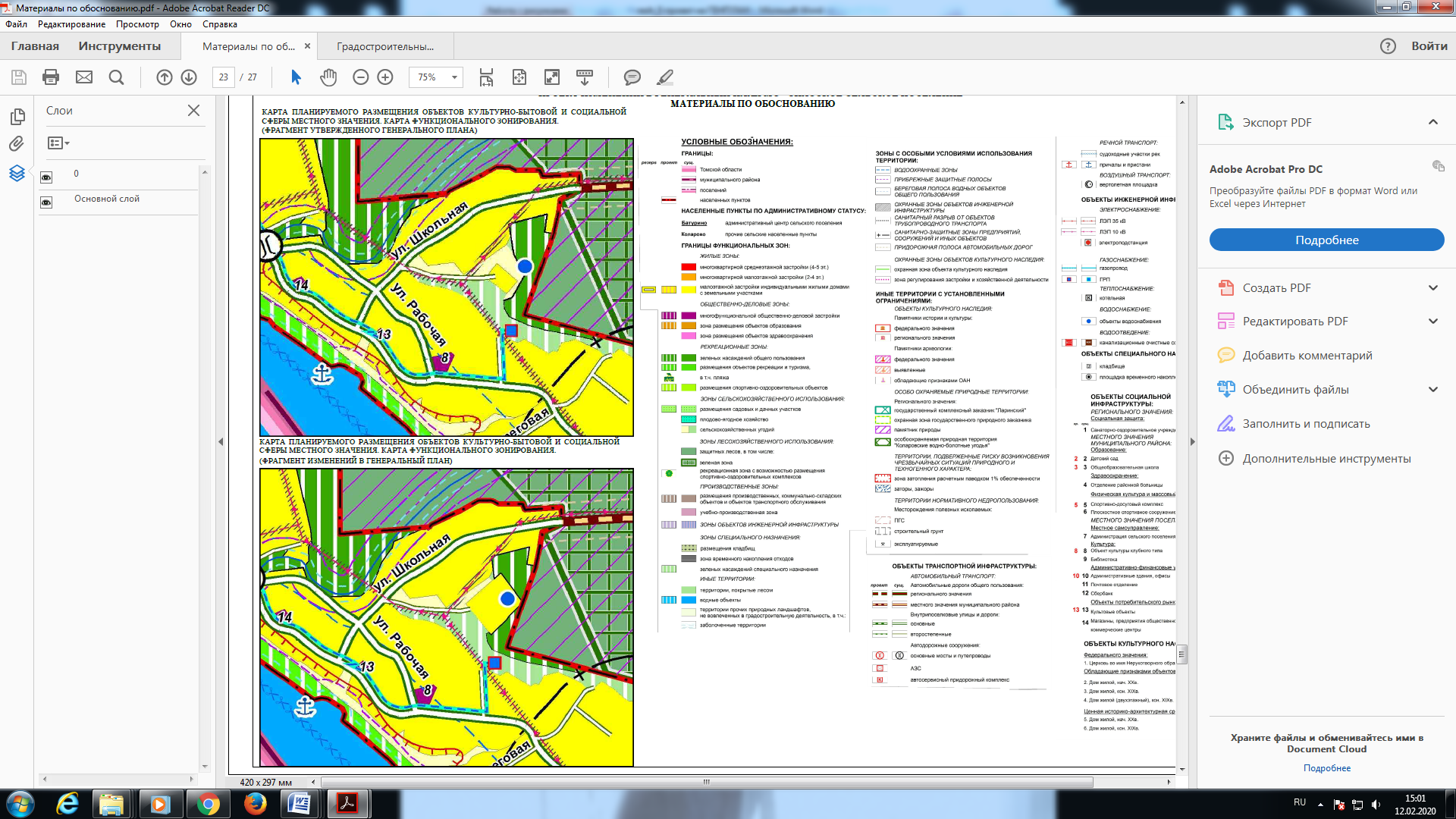 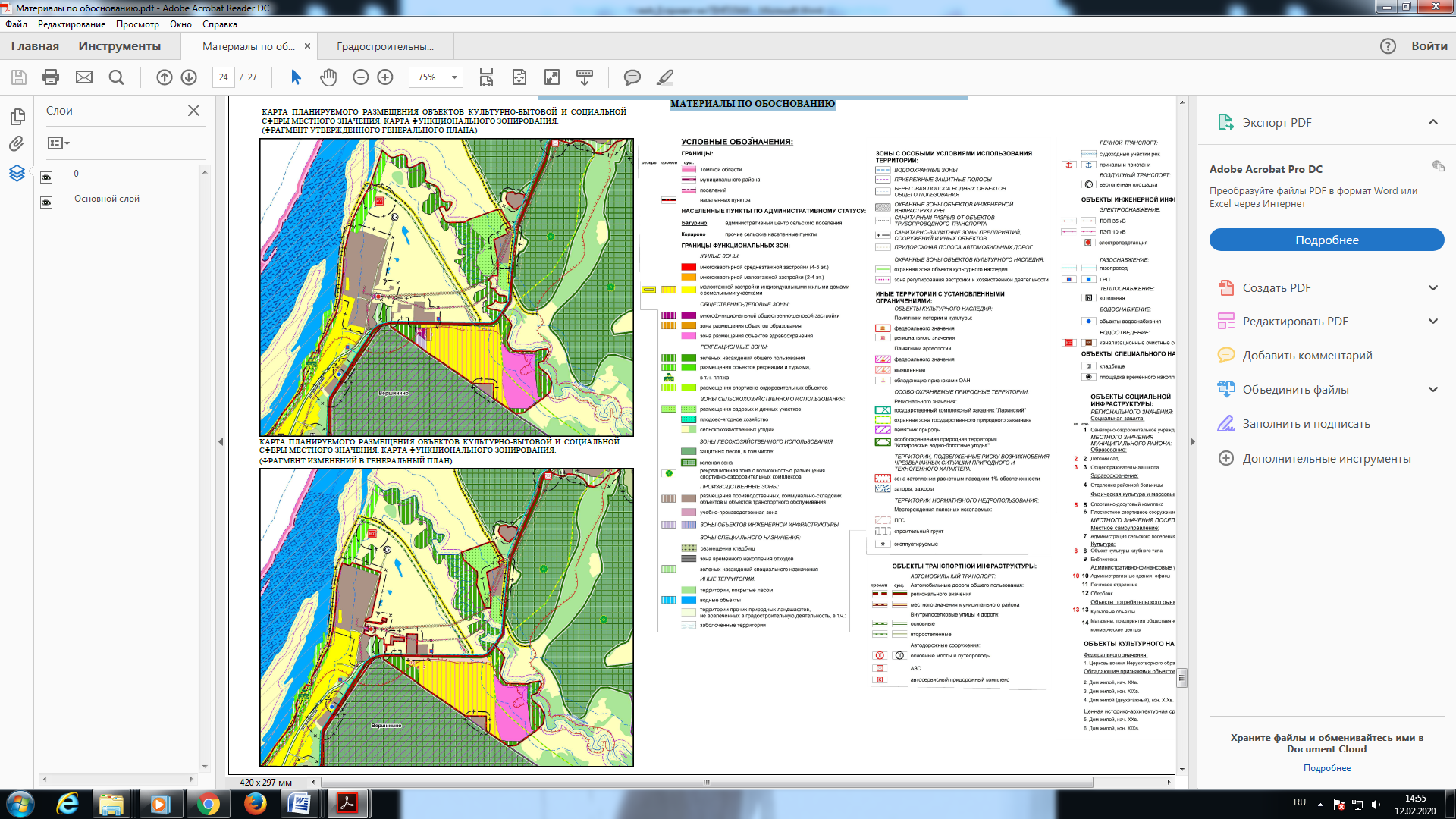 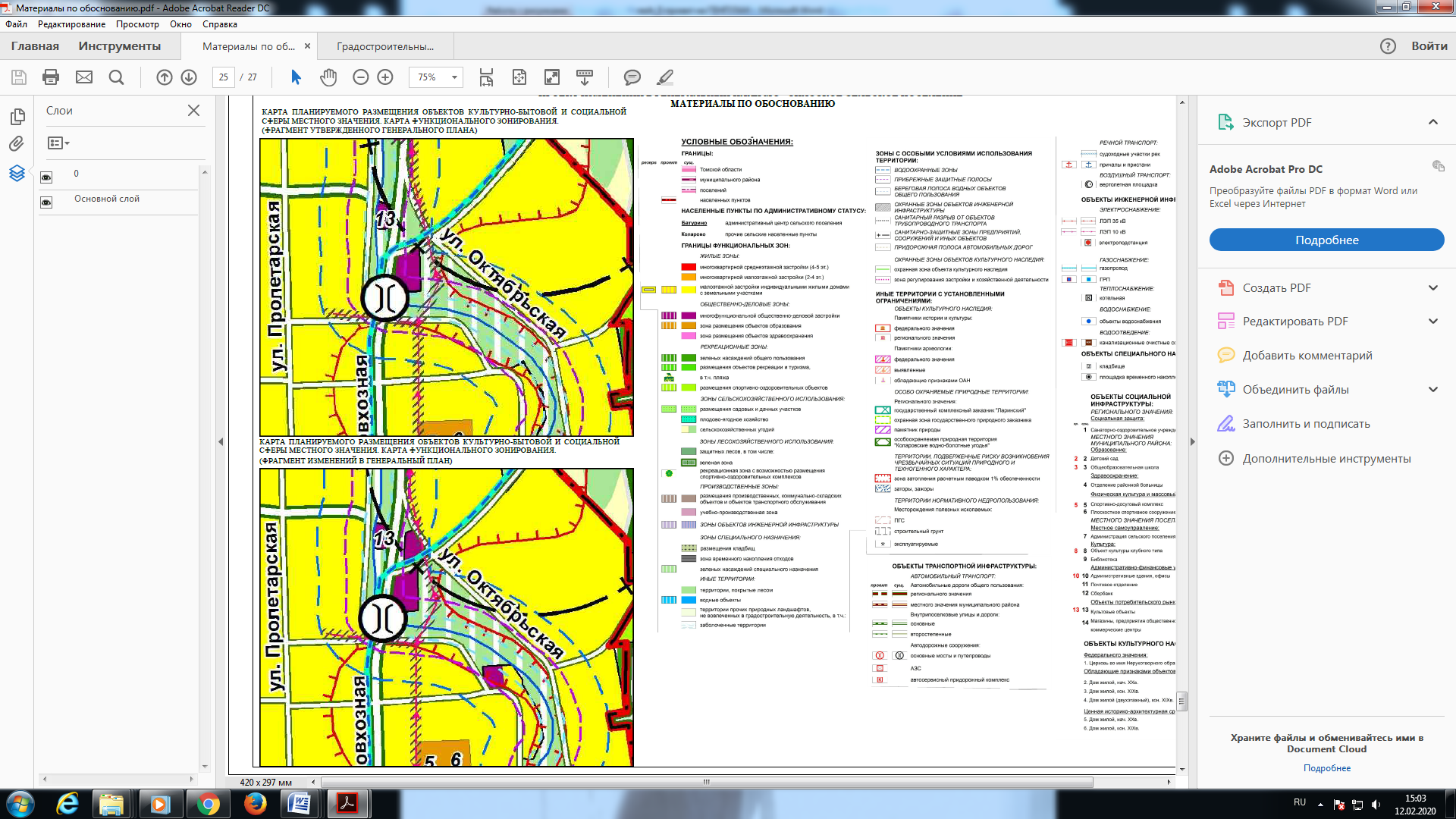 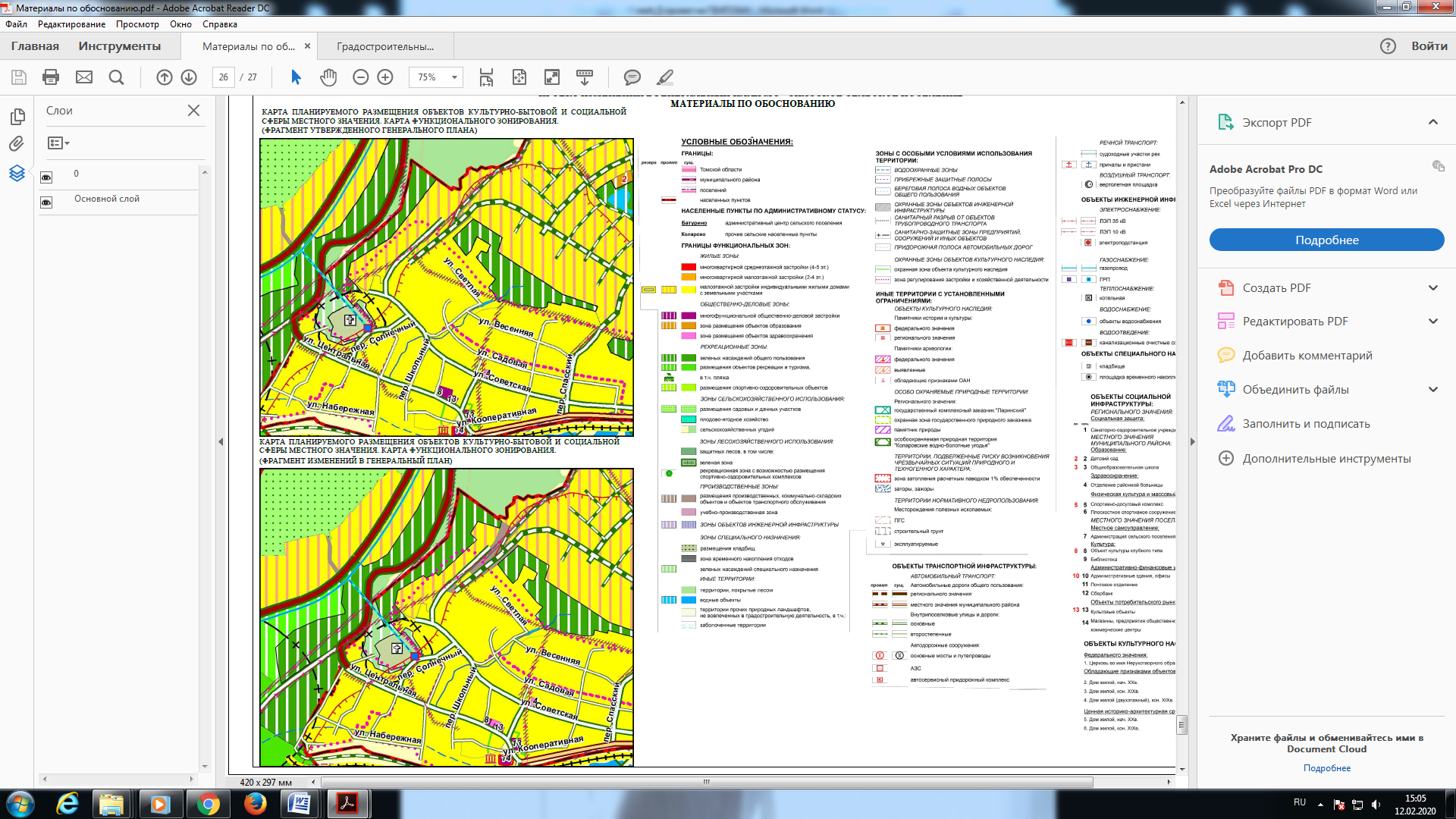 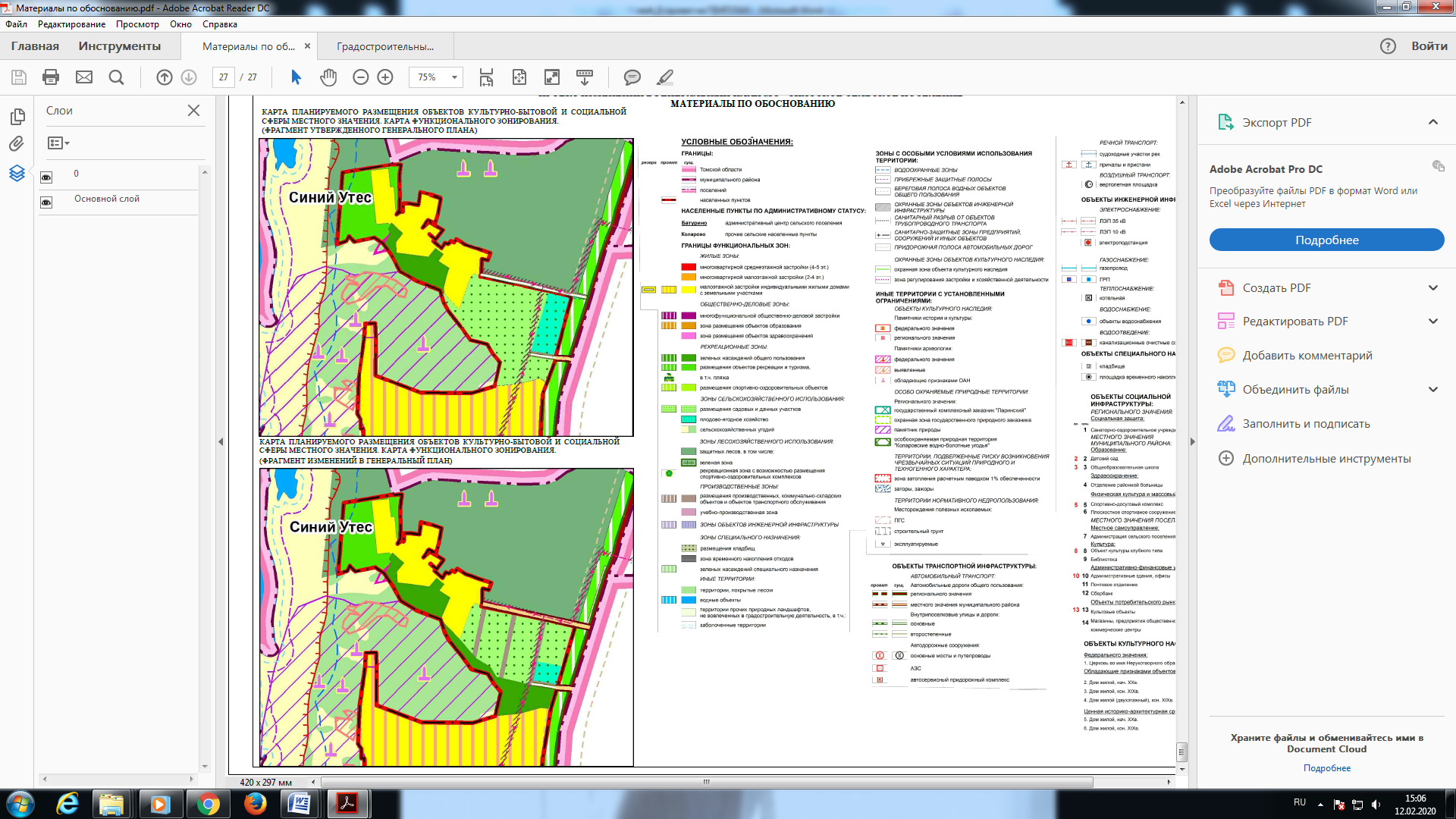 Приложение 3к Решению Совета Спасского сельского поселения№ 126 от 28.01.2020Утверждаемая часть проекта изменений в Генеральный план МО «Спасского сельского поселения» Томского района Томской области утвержденного решением Совета № 76 от 30.12 2013 г. в части градостроительного зонирования территории поселения.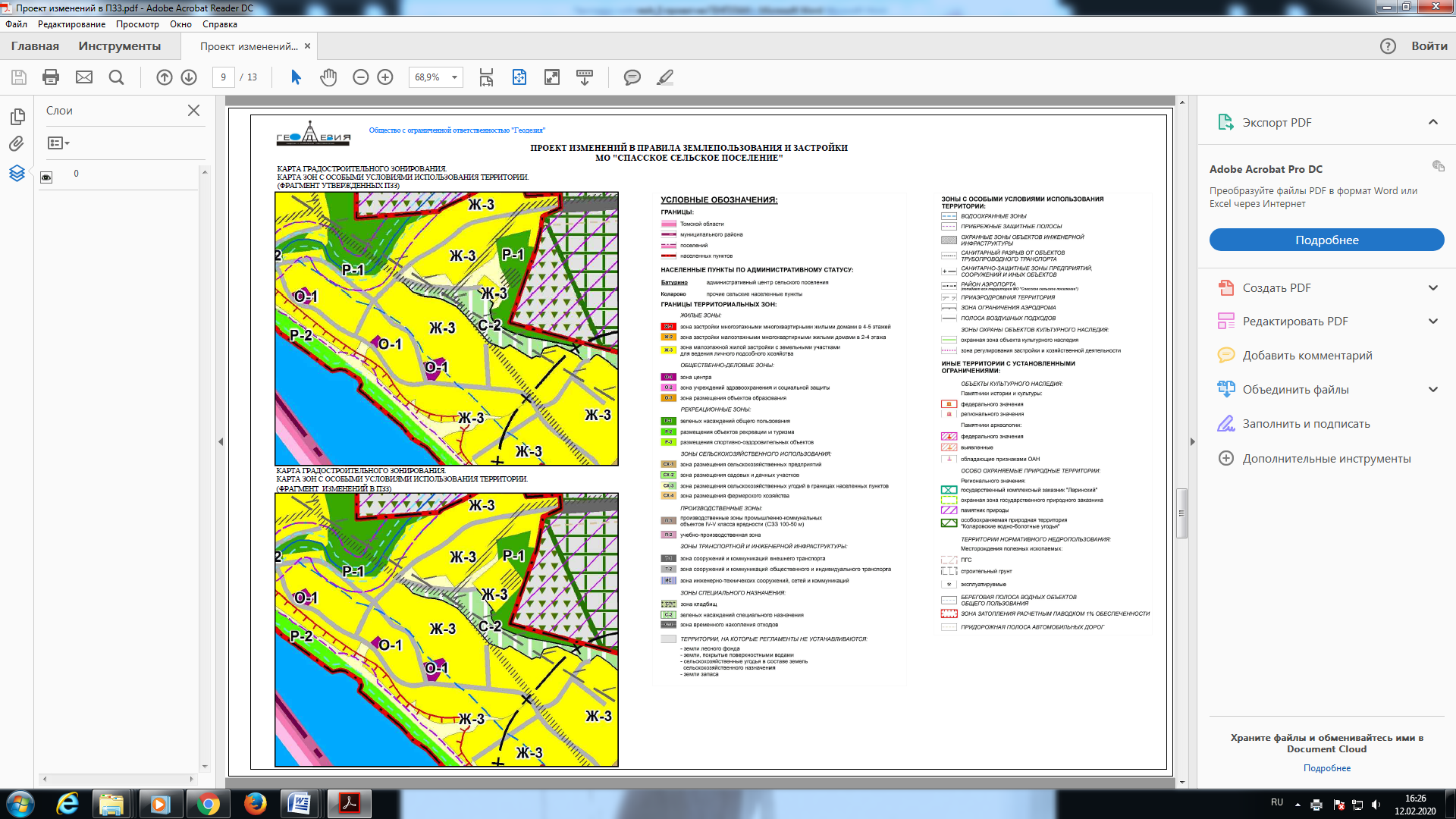 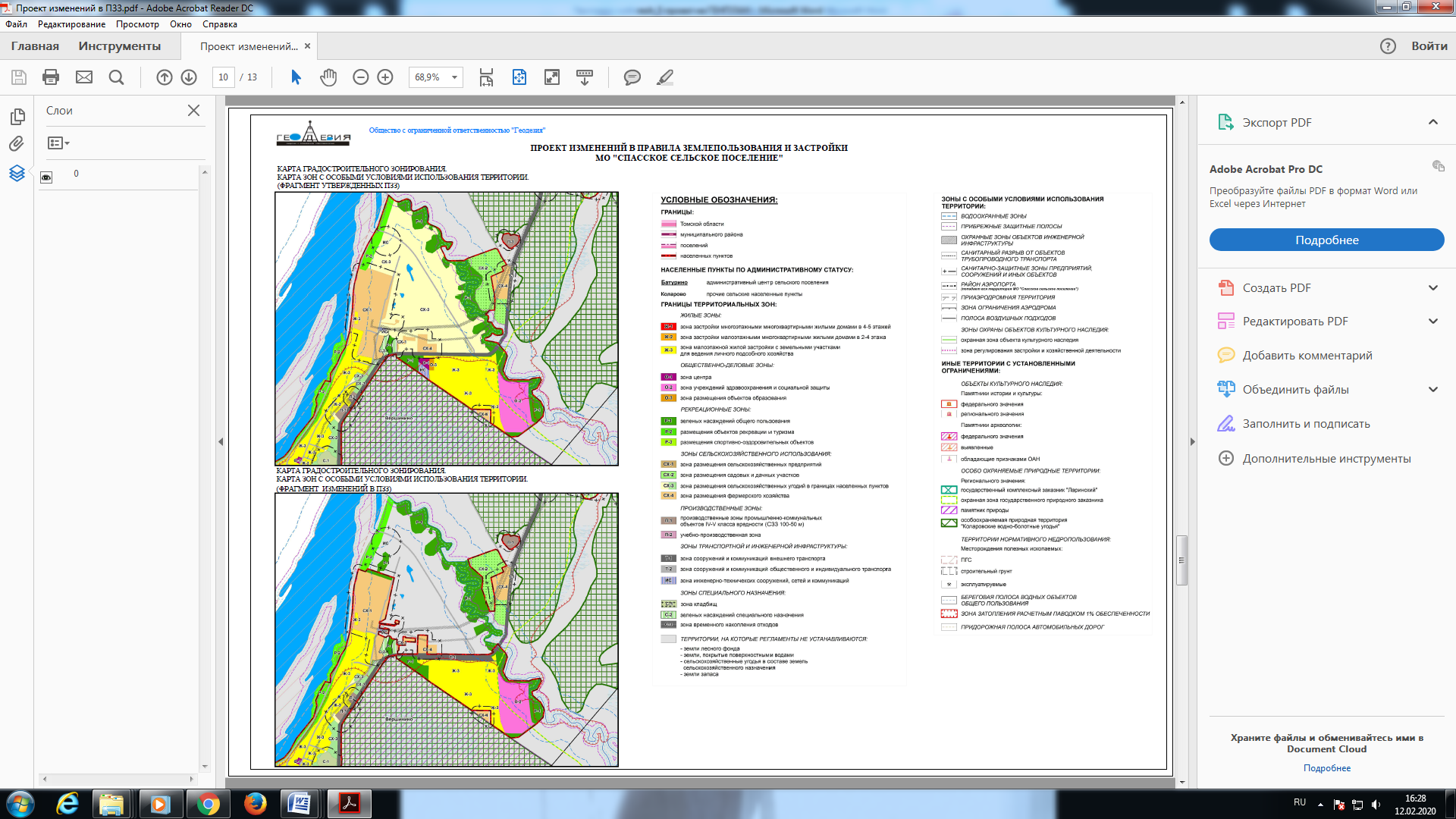 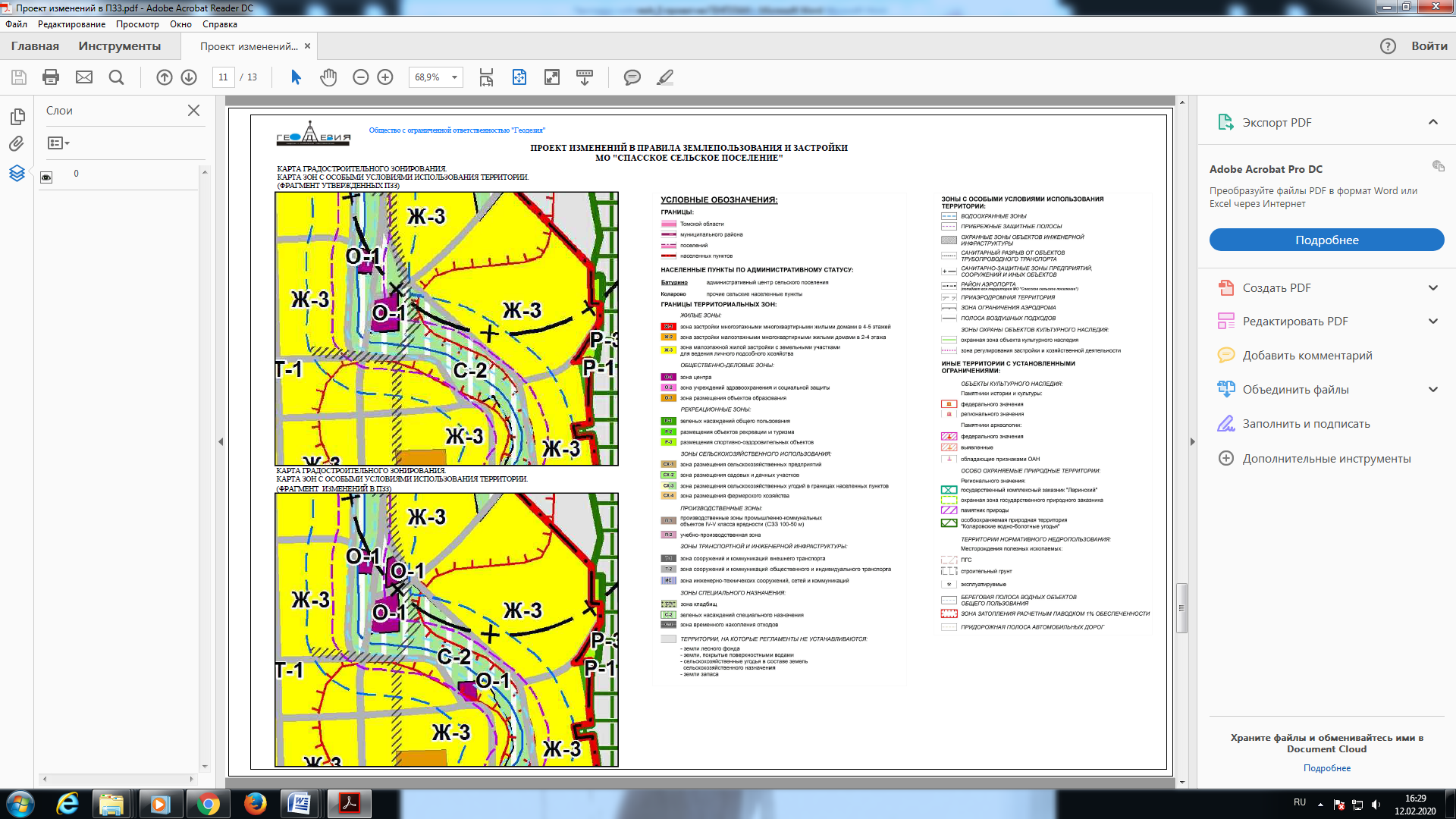 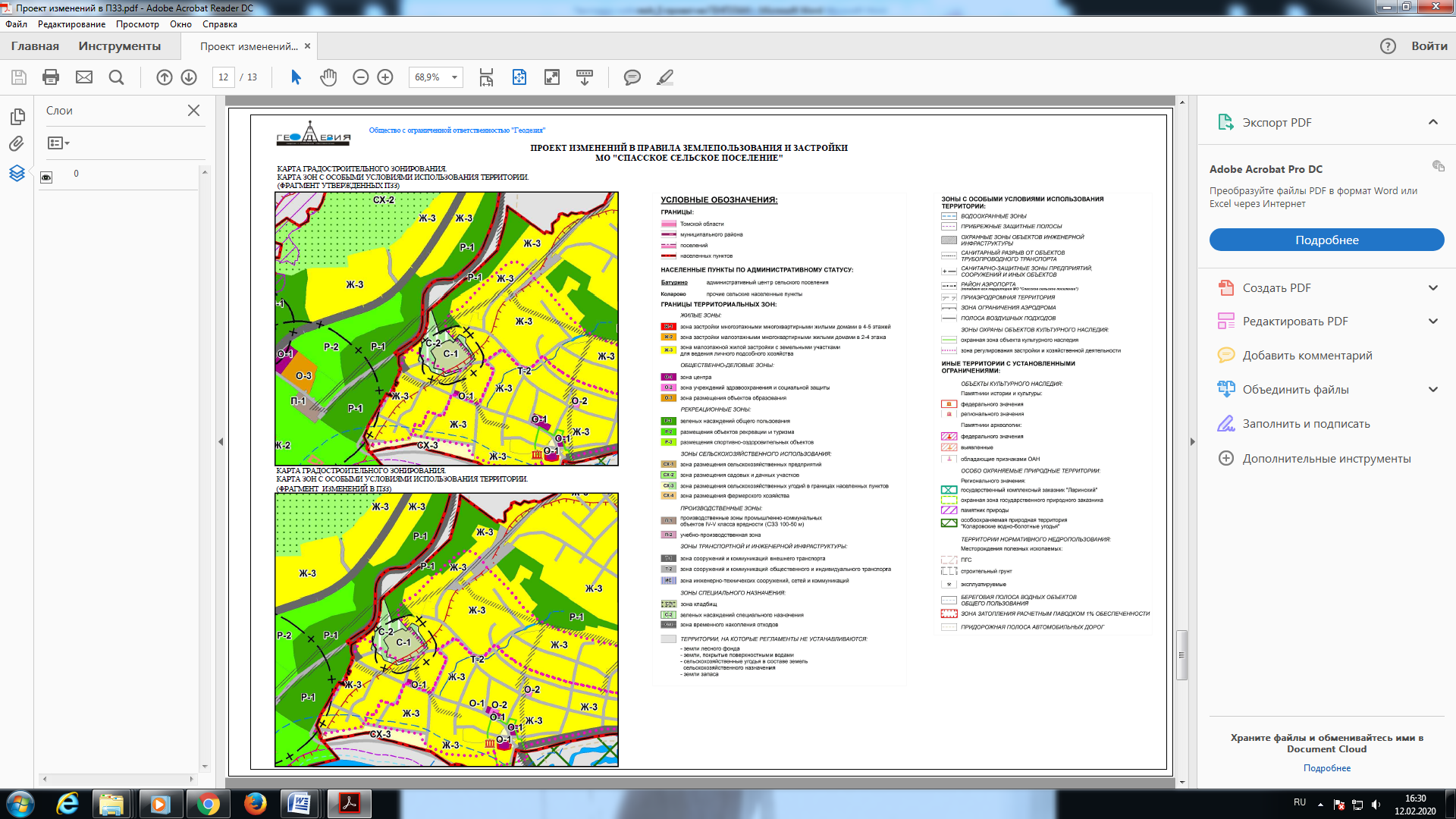 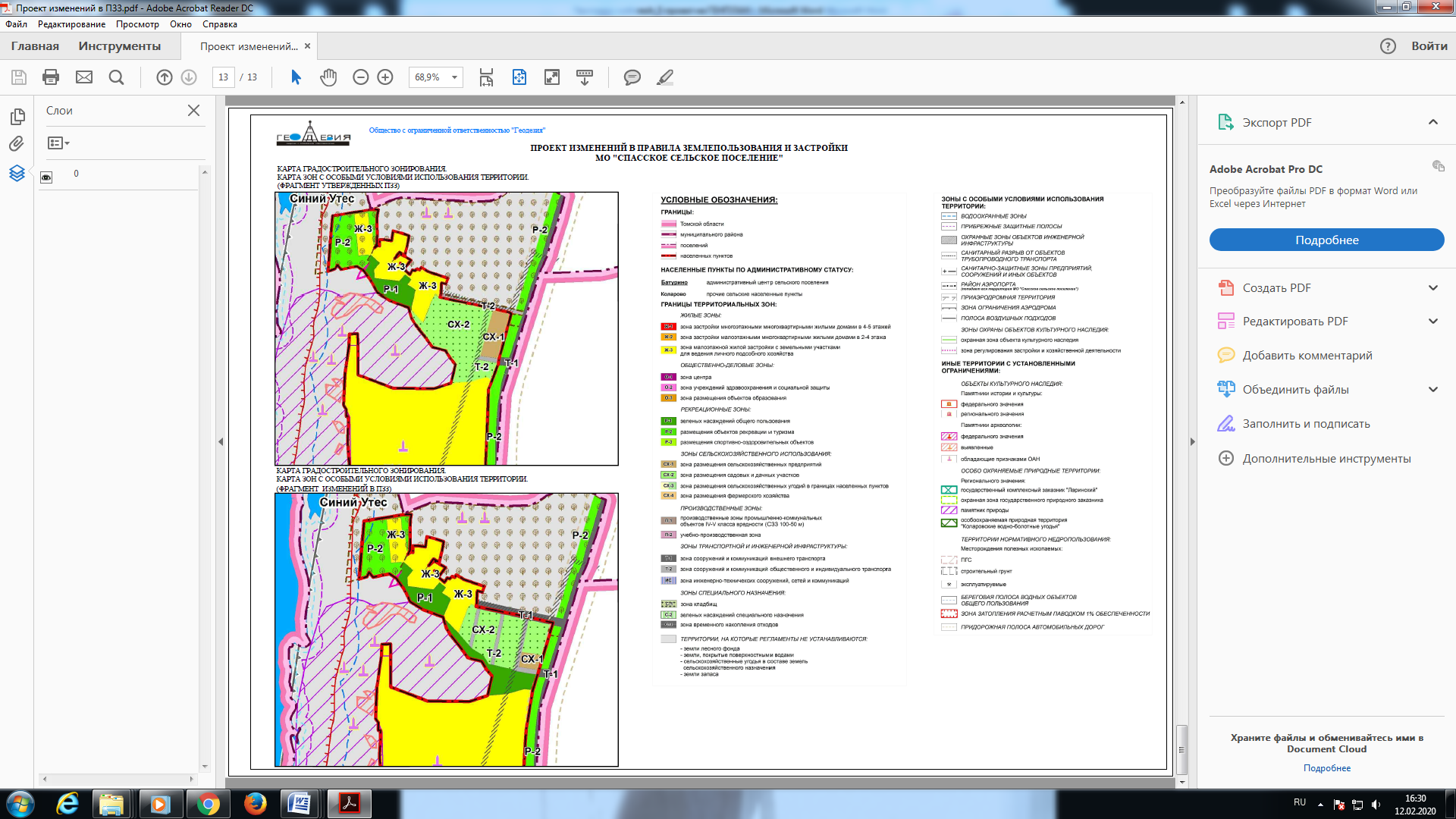 №п/пНаселенный пунктДата и время проведенияМесто проведения1с. Вершинино13.01.2019 г.18-30Школа муниципального бюджетного общеобразовательного учреждения «Спасская средняя общеобразовательная школа», Вершининский филиал, адрес: Томский район, с. Вершинино, пер. Новый, 82с. Батурино20.01.2019 г.18-00Нежилое помещение муниципального бюджетного учреждения «Социально культурный центр» Спасского сельского поселения, адрес: Томский район, с. Батурино, ул. Совхозная, д. 22, пом. 1003-10093с. Яр13.01.2019 г.15-00Здание дома культуры муниципального бюджетного учреждения «Социально культурный центр» Спасского сельского поселения, адрес: Томский район, с. Яр, ул. Октябрьская, 804с. Коларово14.01.2019 г.18-30Социальная комната, площадь «Спасская» с. Коларово Томского района5п. Синий Утёс15.01.2019 г.в 18-30Синеутесовский филиал начальной школы муниципального бюджетного общеобразовательного учреждения «Спасская средняя общеобразовательная школа», адрес: п. Синий Утёс, ул. Парковая, 5 (Актовый зал)№ п/пСодержание замечания (предложения)Ответ на замечания (предложения)1Герман О. П. (житель с. Вершинино): Кто собственник данных земельных участков и где конкретно эти земельные участки располагаются?Секретарь: Собственником земельных участков является К(Ф)Х Колпакова М. П. Данные земельные участки непосредственно прилегают к ул. Молодежной и находятся на территории сельскохозяйственного предприятия.2Секретарь: Для каких целей собственник намерен изменить территориальную зону земельных участков?Колпаков М. П.: Как было ранее сказано, что изменение градостроительной зоны не противоречит общей концепции развития населенного пункта, к тому же я являюсь руководителем градообразующего сельхозпредприятия, для привлечения рабочих, мною было принято решение о предоставлении земельных участков для своих работников. Согласование представленного на публичные слушания проекта, даст возможность в дальнейшем образовать 20 (двадцать) земельных участков.№ п/пСодержание замечания (предложения)Ответ на замечания (предложения)1Секретарь: Данный вопрос необходимо обсудить с собственниками земельных участков. До проведения обсуждения рассмотрение данного вопроса считаю не целесообразным.Представитель собственников: На данный момент разрабатывается Проект планировки территории в части участка 4. Согласно действующего градостроительного регламента ППТ подлежит публикации и обсуждению на публичных слушаниях.№ п/пСодержание замечания (предложения)Ответ на замечания (предложения)2Секретарь: Для каких целей собственник намерен изменить территориальную зону земельных участков?Рогозин В. И.: Изменение градостроительной зоны не противоречит общей концепции развития населенного пункта, к тому же данная зона позволит возводить не только временные объекты но и объекты капитального строительства.№ п/пСодержание вопроса (предложения)Ответ на замечания (предложения)2Председатель ДНП «Лесопитомник»: Предлагаю на земельных участках с кадастровыми номерами 70:14:0300095:3486, 70:14:0300095:3487, 70:14:0300095:3488, и часть земельного участка с кадастровым номером 70:14:0300095:3489 с видом разрешенного использования - Для проектирования и строительства автомобильных дорог, улиц, проездов, инженерных коммуникаций (земли общего пользования) находящиеся в границах ДНП «Лесопитомник» в территориальной зоне СХ-2 – зона размещения садовых и дачных участков изменить территориальную зону на зону Т-2 – зона сооружений и коммуникаций общественного и индивидуального транспорта?Секретарь: Данные земельные участки являются сооружениями индивидуального транспорта (улично – дорожная сеть) ДНП «Лесопитомник», в границах населенного пункта 2-ой контур п. Синий Утес, поэтому изменение градостроительной зоны возможно.